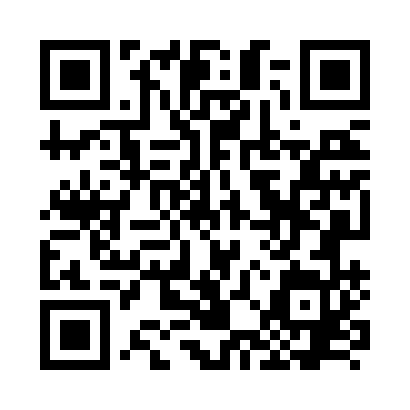 Prayer times for Treppeln, GermanyWed 1 May 2024 - Fri 31 May 2024High Latitude Method: Angle Based RulePrayer Calculation Method: Muslim World LeagueAsar Calculation Method: ShafiPrayer times provided by https://www.salahtimes.comDateDayFajrSunriseDhuhrAsrMaghribIsha1Wed2:575:3112:595:028:2810:502Thu2:535:2912:595:038:2910:533Fri2:495:2712:595:048:3110:574Sat2:465:2512:595:048:3311:005Sun2:455:2412:585:058:3411:046Mon2:445:2212:585:068:3611:057Tue2:435:2012:585:068:3811:068Wed2:435:1812:585:078:3911:069Thu2:425:1712:585:088:4111:0710Fri2:415:1512:585:088:4211:0811Sat2:405:1312:585:098:4411:0812Sun2:405:1212:585:108:4611:0913Mon2:395:1012:585:108:4711:1014Tue2:395:0812:585:118:4911:1015Wed2:385:0712:585:118:5011:1116Thu2:375:0512:585:128:5211:1217Fri2:375:0412:585:138:5311:1218Sat2:365:0312:585:138:5511:1319Sun2:365:0112:585:148:5611:1420Mon2:355:0012:585:148:5811:1421Tue2:354:5912:585:158:5911:1522Wed2:344:5712:595:169:0011:1623Thu2:344:5612:595:169:0211:1624Fri2:334:5512:595:179:0311:1725Sat2:334:5412:595:179:0511:1726Sun2:334:5312:595:189:0611:1827Mon2:324:5212:595:189:0711:1928Tue2:324:5112:595:199:0811:1929Wed2:324:5012:595:199:1011:2030Thu2:314:4912:595:209:1111:2031Fri2:314:481:005:209:1211:21